MD-4500, ПМР, г. Дубоссары, ул. Дзержинского, 6Тел./факс (215) 3-53-32Выписка из протокола запроса предложений по закупке автозапчастей от 31.05.2021 года    № 6.Наименование заказчика: Государственная администрация Дубоссарского района и города Дубоссары для МУ «Дубоссарское УНО»Председатель комиссии: Дабижа Евгений Борисович - первый заместитель главы государственной администрации Дубоссарского района и города Дубоссары.Секретарь комиссии: Бугаенко Я.В – главный специалист управления экономического развития, бюджетного планирования и имущественных отношений Присутствовали члены комиссии: Зюзгин А.В. – Заместитель председателя комиссии; заместитель начальника управления экономического развития, бюджетного планирования и имущественных отношений государственной администрации Дубоссарского района и города Дубоссары;Герлак Е.С. – управляющий делами государственной администрации Дубоссарского района и города Дубоссары;Шишковская Н.Ю. – заместитель начальника управления экономического развития, бюджетного планирования и имущественных отношений;Богуш Е.А. – член общественного совета Дубоссарского района и города Дубоссары;Канцелевич Т.М.- депутат Совета народных депутатов Дубоссарского района и г. Дубоссары по избирательному округу № 14.Извещение о проведении запроса предложений размещено на сайте информационной системы в сфере закупок Приднестровской Молдавской Республики.https://zakupki.gospmr.org/index.php/zakupki?view=purchase&id=6111.Комиссией вскрыт конверт с заявкой на участие в запросе предложений.Регистрационный номер заявкиКомиссией рассмотрены документы, информация, представленные участником запроса предложений, на предмет соответствия их требованиям, установленным извещением и документацией о проведении запроса предложений, а также соответствие участника запроса предложений на предмет соответствия его требованиям, установленным документацией о проведении запроса предложений.Лот – 1 с ценой контракта 2595 рублей.Срок поставки: 30 дней, с правом досрочной поставки.Срок оплаты: с предварительной оплатойСекретарь комиссии: Бугаенко Я.В.	                                                   __________              (фамилия, имя, отчество (при наличии) 	(подпись)РЕПУБЛИКА МОЛДОВЕНЯСКЭ НИСТРЯНЭАДМИНИСТРАЦИЯ ДЕ СТАТ ДИН РАЙОНУЛ ДУБЭСАРЬШИ ОР. ДУБЭСАРЬ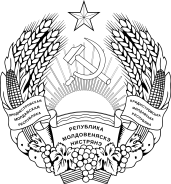 ПРИДНІСТРОВСЬКА МОЛДАВСЬКА РЕСПУБЛІКАДЕРЖАВНА АДМIНIСТРАЦIЯ ДУБОСАРСЬКОГО РАЙОНУ I М.ДУБОСАРИПРИДНЕСТРОВСКАЯ МОЛДАВСКАЯ РЕСПУБЛИКАГОСУДАРСТВЕННАЯ АДМИНИСТРАЦИЯДУБОССАРСКОГО РАЙОНАИ ГОРОДА ДУБОССАРЫПРИДНЕСТРОВСКАЯ МОЛДАВСКАЯ РЕСПУБЛИКАГОСУДАРСТВЕННАЯ АДМИНИСТРАЦИЯДУБОССАРСКОГО РАЙОНАИ ГОРОДА ДУБОССАРЫПРИДНЕСТРОВСКАЯ МОЛДАВСКАЯ РЕСПУБЛИКАГОСУДАРСТВЕННАЯ АДМИНИСТРАЦИЯДУБОССАРСКОГО РАЙОНАИ ГОРОДА ДУБОССАРЫРегистрационный номер заявкиДата и время подачи заявкиНаименование участника закупки, подавшего заявку на участие в запросе предложений (наименование организации, фамилия, имя, отчество (при наличии) для индивидуального предпринимателя)№ лотов, по которым подана заявка128.05.2021 г. – 11:25 ч.ДС ООО «Автопрезент Сервис»1Наименование участника закупки, подавшего заявку на участие в запросе предложений (наименование организации, фамилия, имя, отчество (при наличии) для индивидуального предпринимателя)ДС ООО «Автопрезент Сервис»Адрес регистрацииг. Дубоссары, ул. Дзержинского 110Дата и время подачи заявки28.05.2021 г. – 11:25 ч.